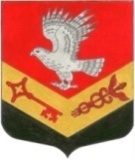 МУНИЦИПАЛЬНОЕ ОБРАЗОВАНИЕ«ЗАНЕВСКОЕ ГОРОДСКОЕ ПОСЕЛЕНИЕ»ВСЕВОЛОЖСКОГО МУНИЦИПАЛЬНОГО РАЙОНАЛЕНИНГРАДСКОЙ ОБЛАСТИСОВЕТ ДЕПУТАТОВ ЧЕТВЕРТОГО СОЗЫВАРЕШЕНИЕ21.06.2022 года										№ 25гп. Янино-1О рассмотрении протеста исполняющего обязанностиВсеволожского городского прокурораот 31.05.2022 № 86-103-22 на решениесовета депутатов от 25.02.2020 № 10Рассмотрев протест исполняющего обязанности Всеволожского городского прокурора от 31.05.2022 № 86-103-22 с требованием о приведении в соответствии с законодательством решения совета депутатов от 25.02.2020 № 10 «Об утверждении Порядка предоставления лицом, замещающим должность главы администрации по контракту, муниципальную должность, копий справок о доходах, расходах, об имуществе и обязательствах имущественного характера с отметкой о приеме в соответствующие органы местного самоуправления МО «Заневское городское поселение» для размещения на официальном сайте и предоставления этих сведений общероссийским средствам массовой информации для опубликования», совет депутатов принялРЕШЕНИЕ:1. Признать протест исполняющего обязанности Всеволожского городского прокурора от 31.05.2022 № 86-103-22 с требованием о приведении в соответствии с законодательством решения совета депутатов от 25.02.2020 № 10 «Об утверждении Порядка предоставления лицом, замещающим должность главы администрации по контракту, муниципальную должность, копий справок о доходах, расходах, об имуществе и обязательствах имущественного характера с отметкой о приеме в соответствующие органы местного самоуправления МО «Заневское городское поселение» для размещения на официальном сайте и предоставления этих сведений общероссийским средствам массовой информации для опубликования» (далее – решение) не подлежащим удовлетворению в связи с тем, что решением не предусмотрен порядок предоставления лицом, замещающим должность главы администрации МО «Заневское городское поселение» по контракту, сведений о доходах, расходах, об имуществе и обязательствах имущественного характера.2. Направить решение во Всеволожскую городскую прокуратуру.3. Настоящее решение вступает в силу после его подписания.4. Контроль за исполнением решения возложить на постоянно действующую депутатскую комиссию по вопросам местного самоуправления, предпринимательству и бизнесу, законности и правопорядку.Глава муниципального образования	 В.Е. Кондратьев